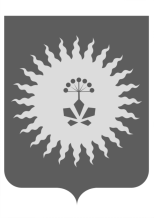 АДМИНИСТРАЦИЯАНУЧИНСКОГО МУНИЦИПАЛЬНОГО РАЙОНА            П О С Т А Н О В Л Е Н И Е            30.09.2019 г.                       с.Анучино                        № 551	ПОСТАНОВЛЯЕТ:1. Утвердить муниципальную программу «Развитие  физической культуры, спорта и туризма в Анучинском муниципальном округе на 2020-2024 гг.» (прилагается).2. Общему отделу администрации района (Бурдейной) опубликовать настоящее постановление в средствах массовой информации Анучинского муниципального района и разместить на официальном сайте администрации в информационно-телекоммуникационной сети Интернет.3. Контроль за исполнением настоящего постановления возложить на заместителя главы администрации Анучинского муниципального района Янчука А.Я.Глава Анучинскогомуниципального района                                                   С.А.ПонуровскийУТВЕРЖДЕНпостановлением администрации Анучинского муниципального районаПАСПОРТ МУНИЦИПАЛЬНОЙ ПРОГРАММЫ«Развитие  физической культуры, спорта и туризма в Анучинском муниципальном округе на 2020-2024 гг.»Раздел 1. Общая характеристика сферы реализации муниципальной программы (далее Программы), в том числе основных проблем и прогноз ее развитияРегиональным проектом «Спорт – норма жизни» в рамках  федерального национального проекта «Демография», до конца 2024 года запланировано увеличение численности граждан, систематически занимающихся физической культурой и спортом, создание условий для занятий физкультурой и спортом для всех категорий и групп граждан, повышение уровня обеспеченности населения объектами спорта и подготовка спортивного резерва. Органами местного самоуправления   предусмотрена реализация полномочий в сфере развития физической культуры и спорта. За период действия подпрограмм «Развитие физической культуры и спорта в Анучинском муниципальном районе» и «Развитие внутреннего и въездного туризма в Анучинском муниципальном районе» муниципальной программы «Развитие социально-культурной сферы Анучинского муниципального района на 2015-2019 гг.» создана хорошая основа для проведения дальнейшего совершенствования системы развития физической культуры и спорта и внутреннего и въездного туризма. Общая ситуация с физической культурой и спортом в округе характеризуется недостаточно высоким процентом охвата занимающихся физической культурой и спортом в свободное время, в том числе самостоятельно. По-прежнему не хватает комплексных плоскостных спортплощадок по месту жительства и отдыха населения.Недостаточный уровень работы по физическому воспитанию и образованию в общеобразовательных, особенно в дошкольных учреждениях округа (до 50% школьников имеют ослабленное здоровье). Около 32 процентов призывников в вооруженные силы не выполняют предусмотренных нормативов, 20% из них признаются непригодными к службе в вооруженных силах по состоянию здоровья.Обеспеченность квалифицированными физкультурными кадрами в округе составляет 71,4 процентов от  нормативного.К числу негативных факторов, отрицательно влияющих на развитие въездного и внутреннего туризма, относятся:недостаточное развитие инфраструктуры, отсутствие гостиниц, разработанных проектов и маршрутов, туристических фирм, работающих на территории округа;низкий уровень маркетинга и рекламы рекреационно-туристических услуг;слабое использование рекреационного потенциала округа;недостаточное развитие услуг развлечения и отдыха - существенной составляющей турпродукта;отсутствие значительных инвестиций в развитие туристического бизнеса.Муниципальная программа «Развитие  физической культуры, спорта и туризма в Анучинском муниципальном округе на 2020-2024 гг.» (далее - Программа) подготовлена на основе накопленных за последнее десятилетие знаний, опыта и традиций патриотического воспитания граждан и молодежной политики  с учетом важности обеспечения российской гражданской идентичности, непрерывности воспитательного процесса, направленного на формирование российского патриотического сознания в условиях экономического и геополитического положения. Программа ориентирована на все социальные слои и возрастные группы граждан при сохранении приоритета патриотического воспитания детей и молодежи.Несмотря на предпринимаемые меры, учитывая сложность, многообразие и масштаб поставленных задач, необходимость выработки комплексных системных решений, а также финансового и технического обеспечения ресурсного потенциала в этой отрасли, наиболее эффективным средством будет являться программно-целевой метод управления, предполагающий разработку и реализацию муниципальной программы Программа включает в себя подпрограммы «Развитие физической культуры и спорта в Анучинском муниципальном округе» и «Развитие внутреннего и въездного туризма в Анучинском муниципальном округе». Раздел 2. Приоритеты муниципальной политики Анучинского муниципального округа в сфере реализации Программы, цели и задачиПриоритетом социальной политики Анучинского  муниципального округа является формирование условий, обеспечивающих привлекательность территории округа для проживания населения, привлечение новых жителей и закрепление проживающего населения. Проводимый в настоящее время экономический курс, устанавливающий приоритетные задачи социально-экономического развития округа, определяет конкретные первоочередные шаги в социально-культурных сферах, в том числе в сфере физической культуры и спорта, развития туристической отрасли.
Спорт обретает всё более динамичный характер полноценного социального института. Он активно внедряется в систему образования и воспитания подрастающего поколения, используется как средство отдыха и оздоровления различных групп населения, реабилитации инвалидов, повышает стрессоустойчивость. Систематические занятия физической культурой и спортом не только способствуют укреплению здоровья, но и выполняют такие важные социальные функции, как укрепление нравственности, социальная адаптация, снижение социальной напряжённости, профилактика правонарушений, наркомании, отвлечение подростков от улицы и вредных привычек. Текущее состояние физической культуры и спорта в Анучинском  муниципальном округе характеризуется положительными тенденциями, связанными с развитием спортивных и физкультурных традиций, достижениями спортсменов округа на краевом и региональном уровне.Приоритеты государственной политики в сфере туристской деятельности, а также механизм их достижения определены с учетом требований Федерального закона от 24 ноября 1996 года N 132-ФЗ "Об основах туристской деятельности в Российской Федерации" Концепцией долгосрочного социально-экономического развития Российской Федерации на период до 2020 года, утвержденной Распоряжением Правительства РФ от 17.11.2008 №1662 – р.- Ежегодными Посланиями Президента Российской Федерации Федеральному Собранию Российской Федерации;-  Указом Президента Российской Федерации Владимира Путина от 7 мая 2018 года «О национальных целях и стратегических задачах развития Российской Федерации на период до 2024 года»;-Стратегией социально-экономического развития Приморского края до 2030 года, утвержденной постановлением Администрации Приморского края от 28 декабря 2018 года N 668-па; - Основами государственной молодёжной политики Российской Федерации на период до 2025 года, которые утверждены распоряжением Правительства Российской Федерации от 29.11.2014 № 2403-р.- Уставом Анучинского муниципального округа. Программа определяет содержание и основные пути развития физической культуры и спорта, развития туристической отрасли.  Направлена на дальнейшее повышение интереса населения к занятиям физической культурой и спортом и развития туристской индустрии округа. Программа представляет собой согласованный по срокам выполнения комплекс нормативных, правовых, организационных, научно- исследовательских и методических мероприятий, призванных обеспечить решение основных задач развития физической культуры и спорта и внутреннего и внешнего туризма на территории округа.Реализация Программы будет способствовать: повышению интереса населения к занятиям физической культурой и спортом и увеличение к 2024 году  доли граждан, систематически занимающихся физической культурой и спортом до 55% от общего числа жителей; увеличению доли граждан, выполнивших нормативы Всероссийского физкультурно-спортивного комплекса «Готов к труду и обороне» (ГТО), в общей численности населения, принявшего участие в сдаче нормативов Всероссийского физкультурно-спортивного комплекса «Готов к труду и обороне» (ГТО); строительству новых спортивных сооружений; улучшение результатов выступления спортсменов на краевых соревнованиях; увеличению к 2024 году числа  туристов, посещающих мероприятия, направленные на развитие туристической привлекательности округа до 1000 человек. Целью программы является развитие массовой физической культуры и спорта, внутреннего и внешнего туризма на территории округа. Исходя из поставленных задач, определены основные цели, задачи Программы. Задачи программы:- создание условий для вовлечения различных групп населения округа к регулярным занятиям физической культурой и спортом;- укрепление материально-технической базы физической культуры и спорта;- увеличение численности занимающихся физической культурой и спортом;-целенаправленная пропаганда физической культуры и формирование здорового образа жизни;- качество подготовки - спортивных резервов и команд по игровым видам спорта
- создание условий для системного развития секторов делового, экологического, культурно-исторического, сельского,  развлекательного туризма.- развитие инфраструктуры в сфере физической культуры и спортаПрограмма реализуется в 2020 - 2024 годах в один этап.Раздел 3. Система целевых индикаторов и ожидаемый социально-экономический эффект от реализации ПрограммыРеализация Программы будет способствовать достижению цели по решению правовых, социально-экономических и организационных условий для развития физической культуры и спорта в округе, укрепления материально-технической базы физической культуры и спорта и увеличения количества туристов, посещающих мероприятия, направленные на развитие туристической привлекательности округа.Оценка эффективности реализации программы производится ежегодно на основании общей оценки эффективности по каждой подпрограмме как среднее арифметическое.Раздел 4. Обобщенная характеристика, реализуемых в составе Программы подпрограмм и отдельных исполнителейЗаказчиком муниципальной Программы является администрация Анучинского муниципального округа. Разработчик:  Отдел социального развития администрации Анучинского муниципального округа Раздел 5. Механизм реализации ПрограммыПрограмма включает в себя 2 подпрограммы:Подпрограмма 1: «Развитие физической культуры и спорта в Анучинском муниципальном округе»;Подпрограмма 2: «Развитие внутреннего и въездного туризма в Анучинском муниципальном округе»Механизм реализации программы представляет собой:- организационное, правовое, финансовое обеспечение реализации программы;- обеспечение согласованных действий исполнителей и (или) участников по реализации программных мероприятий;- разработку в пределах полномочий нормативных правовых актов необходимых для выполнения программных мероприятий;- ведение отчетности по реализации программы;- мониторинг выполнения программы;- осуществление закупок товаров, работ, услуг в порядке, установленном законодательством Российской Федерации о контрактной системе в сфере закупок товаров, работ, услуг для обеспечения государственных и муниципальных нужд;- размещение на официальном сайте Анучинского муниципального округа информации о ходе и результатах реализации программы.За реализацию конкретного мероприятия определен исполнитель и (или) участник согласно системе программных мероприятий настоящей программы. Каждый исполнитель и (или) участник, в пределах своей компетенции, разрабатывает планы, регулирующие сроки и порядок исполнения программных мероприятий. Все исполнители и (или) участники, включая ответственного исполнителя, могут разрабатывать совместные увязанные по срокам планы реализации программных мероприятий.Исполнители и (или) участники программных мероприятий ежеквартально в срок до 25 числа месяца, следующего за окончанием квартала, направляют отчет о реализации программы ответственному исполнителю. Представляют дополнительную информацию в рамках программы по запросу ответственного исполнителя.Отдел социального развития координирует деятельность всех исполнителей, участников по реализации программных мероприятий, несет ответственность за своевременную и качественную их реализацию, организацию ведения отчетности по исполнению программных мероприятий в соответствии с Порядком принятия решений о разработке муниципальных программ, формирования, реализации и проведения оценки эффективности муниципальных программ Анучинского муниципального района, утвержденным постановлением администрации АМР от 27.12.2018 г. №665.Раздел 6. Оценка применения мер государственного регулирования в сфере реализации муниципальной программы и сведения об основных мерах правового регулирования в сфере реализации муниципальной программыПравовое регулирование Программы обеспечивается нормативными правовыми актами Российской Федерации, Приморского края и органов местного самоуправления. Для достижения цели и конечных результатов реализации Муниципальной программы принятие дополнительных мер правового регулирования не планируется. В случае изменения действующего законодательства ответственный исполнитель Муниципальной программы обеспечивает разработку нормативных актов в соответствии со своими полномочиями. Раздел 7. Ресурсное обеспечении программыОбъемы финансирования Программы подлежат ежегодной корректировке, исходя из реальных возможностей бюджета Анучинского муниципального округа на очередной финансовый год и фактически привлеченных иных средств.Раздел 8. Сроки и этапы реализации муниципальной ПрограммыПрограмма реализуется в один этап с 2020 по 2024 год. Промежуточные результаты определены механизмом реализации (раздел 4).Раздел 9 Методика оценки эффективности реализации Программы  Оценка эффективности реализации Программы производится ежегодно. Результаты оценки эффективности реализации Программы представляются в составе годового отчета ответственного исполнителя Программы о ходе ее реализации и об оценке эффективности. Оценка эффективности Программы производится с учетом следующих составляющих:1) оценки степени достижения целей и решения задач Программы;2) оценки степени соответствия запланированному уровню затрат;3) оценки степени реализации основных мероприятийДля оценки степени реализации Программы определяется степень достижения плановых значений каждого показателя (индикатора) Программы.Эффективность реализации Программы признается:1) высокой в случае, если значение составляет не менее 0,95;2) средней в случае, если значение составляет не менее 0,90;3) удовлетворительной в случае, если значение составляет не менее 0,80.В случае, если значение составляет менее 0,80, реализация Программы признается недостаточно эффективной.Приложение № 1к муниципальной программе «Развитие  физической культуры, спорта и туризма в  Анучинском муниципальном округе на 2020-2024 гг.»ПАСПОРТ ПОДПРОГРАММЫ«Развитие физической культуры и спорта в Анучинском муниципальном округе»Подпрограмма разработана для достижения следующей цели: решение правовых, социально-экономических и организационных условий для развития физической культуры и спорта в округе, укрепления материально-технической базы физической культуры и спорта. Мероприятия Подпрограммы направлены на решение следующих основных задач:- создание условий для вовлечения различных групп населения округа к регулярным занятиям физической культурой и спортом;- укрепление материально-технической базы физической культуры и спорта;- увеличение численности занимающихся физической культурой и спортом;-целенаправленная пропаганда физической культуры и формирование здорового образа жизни;- качество подготовки - спортивных резервов и команд по игровым видам спорта - развитие инфраструктуры в сфере физической культуры и спорта.Согласно заявленным целям  и задачам Подпрограммы разработана  система целевых индикаторов. Для достижения целей и задач сформированы основные мероприятия, направленные на обеспечение реализации Подпрограммы.Приложение N 2к муниципальной программе «Развитие  физической культуры, спорта и туризма в  Анучинском муниципальном округе на 2020-2024 гг.»ПАСПОРТ ПОДПРОГРАММЫ «Развитие внутреннего и въездного туризма в Анучинском муниципальном округе» Подпрограмма разработана для достижения следующей цели:решение правовых, социально-экономических и организационных условий для развития внутреннего и внешнего туризма на территории округа.Мероприятия Подпрограммы направлены на решение следующих основных задач:- развитие секторов делового, экологического, культурно-исторического, сельского, развлекательного туризма.Исходя из поставленных целей и задач разработана  система целевых индикаторов Для достижения целей и задач сформированы основные мероприятия, направленные на обеспечение реализации Подпрограммы.Об утверждении муниципальной программы «Развитие  физической культуры, спорта и туризма в Анучинском муниципальном округе на 2020-2024 гг.»В соответствии со статьей 179 Бюджетного кодекса Российской Федерации, во исполнение постановления администрации Анучинского муниципального района от 23.11.2018 № 552 «Об утверждении  порядка принятия решений о разработке муниципальных программ, реализации и оценки эффективности в Анучинском муниципальном районе», Устава Анучинского муниципального района, администрация Анучинского муниципального районаОтветственный исполнитель муниципальной программыОтдел социального развития администрации Анучинского муниципального округаСоисполнители муниципальной программыКазенное учреждение Муниципальный орган управления образованием; ХОЗУ администрации Анучинского муниципального округа;Отдел имущественных и земельных отношений Анучинского муниципального округа;Казённые учреждения культуры  Анучинского муниципального округа;- Образовательные учреждения Анучинского муниципального округаПодпрограммы муниципальной программыПодпрограмма 1: «Развитие физической культуры и спорта в Анучинском муниципальном округе»;Подпрограмма 2: «Развитие внутреннего и въездного туризма в Анучинском муниципальном округе»Реквизиты нормативно правовых актов, которыми утверждены государственные программы Российской Федерации, Приморского краяПостановление Правительства Российской Федерации от 15 апреля 2014 года N 302 «Об утверждении государственной программы Российской Федерации «Развитие физической культуры и спорта» Федерации на 2016-2020 годы»;Постановление Администрации Приморского края от 7 декабря 2012 года № 381-па
«Об утверждении государственной программы Приморского края "Развитие физической культуры и спорта Приморского края" на 2013 - 2021 годы»;Постановление Правительства Российской Федерации от 15 апреля 2014 года N 317 «Об утверждении государственной программы Российской Федерации "Развитие культуры и туризма»;Постановление Администрации Приморского края от 07 декабря 2012 года № 396-па «Развитие туризма в Приморском крае» на 2013-2021 годы»Цель муниципальной программыРазвитие массовой физической культуры и спорта, внутреннего и внешнего туризма на территории округаЗадачи муниципальной программы- Создание условий для вовлечения различных групп населения округа к регулярным занятиям физической культурой и спортом;- укрепление материально-технической базы физической культуры и спорта;- увеличение численности занимающихся физической культурой и спортом;-целенаправленная пропаганда физической культуры и формирование здорового образа жизни;- качество подготовки - спортивных резервов и команд по игровым видам спорта
- Создание условий для системного развития секторов делового, экологического, культурно-исторического, сельского,  развлекательного туризма.- Развитие инфраструктуры в сфере физической культуры и спортаИндикаторы (показатели) муниципальной программы-  Доля детей и молодежи, систематически занимающегося физической культурой и спортом, в общей численности детей и молодежи;-  Доля населения среднего возраста, систематически занимающегося физической культурой и спортом, в общей численности населения среднего возраста;-  Доля населения старшего возраста, систематически занимающегося физической культурой и спортом, в общей численности населения старшего возраста;- Обеспеченность населения спортивными сооружениями исходя из единовременной пропускной способности объектов спорта;- Количество туристов, посещающих мероприятия, направленные на развитие туристической привлекательности округа Этапы и сроки реализации муниципальной программы2020-2024 годы в один этапОбъем средств бюджета Анучинского муниципального округа на финансирование муниципальной программы и прогнозная оценка привлекаемых на реализацию ее целей средств федерального, краевого бюджетов, внебюджетных средствОбщий объем финансирования -33750, тыс. рублей; в т. ч. по годам:2020 г. – 675,0 тыс.руб.;   2021 г.- 675,0 тыс.руб.;   2022 г. -675,0 тыс.руб.;   2023 г. – 675,0 тыс.руб.;   2024 г. -675,0 тыс.руб.;   Источники финансирования:федеральный бюджет, краевой бюджет,бюджет Анучинского  муниципального округаОжидаемые результаты реализации муниципальной программы -Повышение интереса населения к занятиям физической культурой и спортом и увеличение к 2024 году  доли граждан, систематически занимающихся физической культурой и спортом до 55% от общего числа жителей;- Увеличение доли граждан, выполнивших нормативы Всероссийского физкультурно-спортивного комплекса «Готов к труду и обороне» (ГТО), в общей численности населения, принявшего участие в сдаче нормативов Всероссийского физкультурно-спортивного комплекса «Готов к труду и обороне» (ГТО) до 10%- Строительство 15 универсальных спортивных площадок населения спортивными сооружениями к концу 2024 года; - улучшение результатов выспуления спортсменов на краевых соревнованиях.- Увеличение к 2024 году числа  туристов, посещающих мероприятия, направленные на развитие туристической привлекательности округа до 1000 человек;Наименование основного индикатораЕдиница измере-нияПлановое годовое значение показателей (индикаторов) подпрограммыПлановое годовое значение показателей (индикаторов) подпрограммыПлановое годовое значение показателей (индикаторов) подпрограммыПлановое годовое значение показателей (индикаторов) подпрограммыПлановое годовое значение показателей (индикаторов) подпрограммыНаименование основного индикатораЕдиница измере-ниягодгодгодгодгодНаименование основного индикатораЕдиница измере-ния2020 2021 2022 20232024Подпрограмма №1 «Развитие физической культуры и спорта в Анучинском муниципальном округе» Подпрограмма №1 «Развитие физической культуры и спорта в Анучинском муниципальном округе» Подпрограмма №1 «Развитие физической культуры и спорта в Анучинском муниципальном округе» Подпрограмма №1 «Развитие физической культуры и спорта в Анучинском муниципальном округе» Подпрограмма №1 «Развитие физической культуры и спорта в Анучинском муниципальном округе» Подпрограмма №1 «Развитие физической культуры и спорта в Анучинском муниципальном округе» Подпрограмма №1 «Развитие физической культуры и спорта в Анучинском муниципальном округе» Доля детей и молодежи, систематически занимающегося физической культурой и спортом, в общей численности детей и молодежи%.8080,58181,586Доля населения среднего возраста, систематически занимающегося физической культурой и спортом, в общей численности населения среднего возраста;%2030405056Доля населения старшего возраста, систематически занимающегося физической культурой и спортом, в общей численности населения старшего возраста;%57111418Обеспеченность населения спортивными сооружениями исходя из единовременной пропускной способности объектов спорта%65,5867697072Подпрограмма №2 «Развитие внутреннего и въездного туризма в Анучинском муниципальном округе»Подпрограмма №2 «Развитие внутреннего и въездного туризма в Анучинском муниципальном округе»Подпрограмма №2 «Развитие внутреннего и въездного туризма в Анучинском муниципальном округе»Подпрограмма №2 «Развитие внутреннего и въездного туризма в Анучинском муниципальном округе»Подпрограмма №2 «Развитие внутреннего и въездного туризма в Анучинском муниципальном округе»Подпрограмма №2 «Развитие внутреннего и въездного туризма в Анучинском муниципальном округе»Подпрограмма №2 «Развитие внутреннего и въездного туризма в Анучинском муниципальном округе»Количество туристов, посещающих мероприятия, направленные на развитие туристической привлекательности округа чел.5006007008001000№п/пНаименование подпрограммы, основного мероприятия подпрограммы, отдельного мероприятия программыОтветственный исполнитель, соисполнителиСрокСрокОжидаемый результат (краткое описание)Связь с показателями муниципальной программы№п/пНаименование подпрограммы, основного мероприятия подпрограммы, отдельного мероприятия программыОтветственный исполнитель, соисполнителиНачала реализации по подпрограммы, отдельного мероприятия программыОкончания реализации подпрограммы, отдельного мероприятия программыОжидаемый результат (краткое описание)Связь с показателями муниципальной программы1Подпрограмма №1 «Развитие физической культуры и спорта в Анучинском муниципальном округе»Отдел социального развития, Отдел имущественных и земельных отношений, КУ МОУО  АМО, ХОЗУ администрации АМО, образовательные учреждения, культурно-досуговые учреждения 20202024Увеличение доли граждан, систематически занимающихся физической культурой и спортом и количества спортивных сооруженийПовышение интереса населения к занятиям физической культурой и спортом и увеличение к 2024 году  доли граждан, систематически занимающихся физической культурой и спортом до 55% от общего числа жителей;Увеличение доли граждан, выполнивших нормативы Всероссийского физкультурно-спортивного комплекса «Готов к труду и обороне» (ГТО), Строительство 15 универсальных спортивных площадок населения спортивными сооружениями к концу 2024 года; улучшение результатов выспуления спортсменов на краевых соревнованиях.Увеличение к 2024 году числа  туристов, посещающих мероприятия, направленные на развитие туристической привлекательности округа до 1000 человек.1.1Основное мероприятиеФизкультурно-оздоровительная, спортивно-массовая работа с населениемОтдел социального развития администрации КУ  МОУО, ХОЗУ администрации АМО образовательные и культурно-досуговые  учреждения АМО20202024Увеличение численности занимающихся физической культурой и спортом;целенаправленная пропаганда физической культуры и формирование здорового образа жизни;создание условий для вовлечения различных групп населения округа к регулярным занятиям физической культурой и спортом;Повышение интереса населения к занятиям физической культурой и спортом и увеличение к 2024 году  доли граждан, систематически занимающихся физической культурой и спортом до 55% от общего числа жителей;Увеличение доли граждан, выполнивших нормативы Всероссийского физкультурно-спортивного комплекса «Готов к труду и обороне» (ГТО), Строительство 15 универсальных спортивных площадок населения спортивными сооружениями к концу 2024 года; улучшение результатов выспуления спортсменов на краевых соревнованиях.Увеличение к 2024 году числа  туристов, посещающих мероприятия, направленные на развитие туристической привлекательности округа до 1000 человек.1.1.1Проведение конкурса «Первый в спорте» и Лучший спортсмен года» среди общеобразовательных школ округаОтдел социального развития администрации КУ  МОУО, ХОЗУ администрации АМО образовательные и культурно-досуговые  учреждения АМО20202024Привлечение к занятию физической культурой и спортом большего количества школьниковПовышение интереса населения к занятиям физической культурой и спортом и увеличение к 2024 году  доли граждан, систематически занимающихся физической культурой и спортом до 55% от общего числа жителей;Увеличение доли граждан, выполнивших нормативы Всероссийского физкультурно-спортивного комплекса «Готов к труду и обороне» (ГТО), Строительство 15 универсальных спортивных площадок населения спортивными сооружениями к концу 2024 года; улучшение результатов выспуления спортсменов на краевых соревнованиях.Увеличение к 2024 году числа  туристов, посещающих мероприятия, направленные на развитие туристической привлекательности округа до 1000 человек.1.1.2Проведение спартакиады среди сельских территорийОтдел социального развития администрации КУ  МОУО, ХОЗУ администрации АМО образовательные и культурно-досуговые  учреждения АМО20202024Формирование сборных команд округа для участия в краевых соревнованияхПовышение интереса населения к занятиям физической культурой и спортом и увеличение к 2024 году  доли граждан, систематически занимающихся физической культурой и спортом до 55% от общего числа жителей;Увеличение доли граждан, выполнивших нормативы Всероссийского физкультурно-спортивного комплекса «Готов к труду и обороне» (ГТО), Строительство 15 универсальных спортивных площадок населения спортивными сооружениями к концу 2024 года; улучшение результатов выспуления спортсменов на краевых соревнованиях.Увеличение к 2024 году числа  туристов, посещающих мероприятия, направленные на развитие туристической привлекательности округа до 1000 человек.1.1.3Проведение районных соревнований по видам спорта среди взрослого населения (в соответствии с календарным планом работы), подвоз участников спортивных команд к месту проведения мероприятий и обратно.Отдел социального развития администрации КУ  МОУО, ХОЗУ администрации АМО образовательные и культурно-досуговые  учреждения АМО20202024Вовлечение различных групп населения округа к регулярным занятиям физической культурой и спортомПовышение интереса населения к занятиям физической культурой и спортом и увеличение к 2024 году  доли граждан, систематически занимающихся физической культурой и спортом до 55% от общего числа жителей;Увеличение доли граждан, выполнивших нормативы Всероссийского физкультурно-спортивного комплекса «Готов к труду и обороне» (ГТО), Строительство 15 универсальных спортивных площадок населения спортивными сооружениями к концу 2024 года; улучшение результатов выспуления спортсменов на краевых соревнованиях.Увеличение к 2024 году числа  туристов, посещающих мероприятия, направленные на развитие туристической привлекательности округа до 1000 человек.1.1.4Торжественное награждение и вручение памятных наград участникам спортивных соревнований (вручение грамот, дипломов  памятных подарков)Отдел социального развития администрации КУ  МОУО, ХОЗУ администрации АМО образовательные и культурно-досуговые  учреждения АМО20202024Целенаправленная пропаганда физической культуры и формирование здорового образа жизни;Повышение интереса населения к занятиям физической культурой и спортом и увеличение к 2024 году  доли граждан, систематически занимающихся физической культурой и спортом до 55% от общего числа жителей;Увеличение доли граждан, выполнивших нормативы Всероссийского физкультурно-спортивного комплекса «Готов к труду и обороне» (ГТО), Строительство 15 универсальных спортивных площадок населения спортивными сооружениями к концу 2024 года; улучшение результатов выспуления спортсменов на краевых соревнованиях.Увеличение к 2024 году числа  туристов, посещающих мероприятия, направленные на развитие туристической привлекательности округа до 1000 человек.1.1.5Организация и проведение мероприятий, направленных на формирование у населения навыков ведения здорового образа жизни, в т.ч. изготовление печатной продукцииОтдел социального развития администрации КУ  МОУО, ХОЗУ администрации АМО образовательные и культурно-досуговые  учреждения АМО20202024Целенаправленная пропаганда физической культуры и формирование здорового образа жизни;Повышение интереса населения к занятиям физической культурой и спортом и увеличение к 2024 году  доли граждан, систематически занимающихся физической культурой и спортом до 55% от общего числа жителей;Увеличение доли граждан, выполнивших нормативы Всероссийского физкультурно-спортивного комплекса «Готов к труду и обороне» (ГТО), Строительство 15 универсальных спортивных площадок населения спортивными сооружениями к концу 2024 года; улучшение результатов выспуления спортсменов на краевых соревнованиях.Увеличение к 2024 году числа  туристов, посещающих мероприятия, направленные на развитие туристической привлекательности округа до 1000 человек.1.2Основное мероприятиеУчастие в краевых и дальневосточных соревнованияхОтдел социального развития администрации КУ  МОУО, ХОЗУ администрации АМО образовательные и культурно-досуговые  учреждения АМО20202024Увеличение численности занимающихся физической культурой и спортом;целенаправленная пропаганда физической культуры и формирование здорового образа жизни; качество подготовки - спортивных резервов и команд по игровым видам спортаПовышение интереса населения к занятиям физической культурой и спортом и увеличение к 2024 году  доли граждан, систематически занимающихся физической культурой и спортом до 55% от общего числа жителей;Увеличение доли граждан, выполнивших нормативы Всероссийского физкультурно-спортивного комплекса «Готов к труду и обороне» (ГТО), Строительство 15 универсальных спортивных площадок населения спортивными сооружениями к концу 2024 года; улучшение результатов выспуления спортсменов на краевых соревнованиях.Увеличение к 2024 году числа  туристов, посещающих мероприятия, направленные на развитие туристической привлекательности округа до 1000 человек.1.2.1Участие сборной команды округа в летних и зимних спартакиадах Приморского краяОтдел социального развития администрации КУ  МОУО, ХОЗУ администрации АМО образовательные и культурно-досуговые  учреждения АМО20202024Успешное выступление спортсменов и сборных команд на краевом уровнеПовышение интереса населения к занятиям физической культурой и спортом и увеличение к 2024 году  доли граждан, систематически занимающихся физической культурой и спортом до 55% от общего числа жителей;Увеличение доли граждан, выполнивших нормативы Всероссийского физкультурно-спортивного комплекса «Готов к труду и обороне» (ГТО), Строительство 15 универсальных спортивных площадок населения спортивными сооружениями к концу 2024 года; улучшение результатов выспуления спортсменов на краевых соревнованиях.Увеличение к 2024 году числа  туристов, посещающих мероприятия, направленные на развитие туристической привлекательности округа до 1000 человек.1.2.2Участие в краевых и региональных соревнованиях по видам спорта (в соответствии с календарным планом работы Департамента физической культуре и спорту Приморского края)Отдел социального развития администрации КУ  МОУО, ХОЗУ администрации АМО образовательные и культурно-досуговые  учреждения АМО20202024Успешное выступление спортсменов и сборных команд на краевом и региональном уровнеПовышение интереса населения к занятиям физической культурой и спортом и увеличение к 2024 году  доли граждан, систематически занимающихся физической культурой и спортом до 55% от общего числа жителей;Увеличение доли граждан, выполнивших нормативы Всероссийского физкультурно-спортивного комплекса «Готов к труду и обороне» (ГТО), Строительство 15 универсальных спортивных площадок населения спортивными сооружениями к концу 2024 года; улучшение результатов выспуления спортсменов на краевых соревнованиях.Увеличение к 2024 году числа  туристов, посещающих мероприятия, направленные на развитие туристической привлекательности округа до 1000 человек.1.2.3Подвоз участников спортивных команд к месту проведения мероприятий и обратно, страхование участников спортивных командОтдел социального развития администрации КУ  МОУО, ХОЗУ администрации АМО образовательные и культурно-досуговые  учреждения АМО20202024Обеспечение условий для участия спортсменов округа в краевых и региональных соревнованияхПовышение интереса населения к занятиям физической культурой и спортом и увеличение к 2024 году  доли граждан, систематически занимающихся физической культурой и спортом до 55% от общего числа жителей;Увеличение доли граждан, выполнивших нормативы Всероссийского физкультурно-спортивного комплекса «Готов к труду и обороне» (ГТО), Строительство 15 универсальных спортивных площадок населения спортивными сооружениями к концу 2024 года; улучшение результатов выспуления спортсменов на краевых соревнованиях.Увеличение к 2024 году числа  туристов, посещающих мероприятия, направленные на развитие туристической привлекательности округа до 1000 человек.1.3.Основное мероприятиеУкрепление спортивной базы округаОтдел социального развития администрации Отдел имущественных и земельных отношений, КУ  МОУО, ХОЗУ администрации АМО образовательные и культурно-досуговые  учреждения АМО20202024Развитие инфраструктуры в сфере физической культуры и спортаПовышение интереса населения к занятиям физической культурой и спортом и увеличение к 2024 году  доли граждан, систематически занимающихся физической культурой и спортом до 55% от общего числа жителей;Увеличение доли граждан, выполнивших нормативы Всероссийского физкультурно-спортивного комплекса «Готов к труду и обороне» (ГТО), Строительство 15 универсальных спортивных площадок населения спортивными сооружениями к концу 2024 года; улучшение результатов выспуления спортсменов на краевых соревнованиях.Увеличение к 2024 году числа  туристов, посещающих мероприятия, направленные на развитие туристической привлекательности округа до 1000 человек.1.3.1Строительство спортивных площадок в селах округа, в т.ч.   проведение экспертизы и разработка проектно-сметной документацииОтдел социального развития администрации Отдел имущественных и земельных отношений, КУ  МОУО, ХОЗУ администрации АМО образовательные и культурно-досуговые  учреждения АМО20202024Увеличение уровня обеспеченность населения спортивными сооружениямиПовышение интереса населения к занятиям физической культурой и спортом и увеличение к 2024 году  доли граждан, систематически занимающихся физической культурой и спортом до 55% от общего числа жителей;Увеличение доли граждан, выполнивших нормативы Всероссийского физкультурно-спортивного комплекса «Готов к труду и обороне» (ГТО), Строительство 15 универсальных спортивных площадок населения спортивными сооружениями к концу 2024 года; улучшение результатов выспуления спортсменов на краевых соревнованиях.Увеличение к 2024 году числа  туристов, посещающих мероприятия, направленные на развитие туристической привлекательности округа до 1000 человек.1.3.2Развитие спортивной инфраструктуры, находящейся в муниципальной собственностиОтдел социального развития администрации Отдел имущественных и земельных отношений, КУ  МОУО, ХОЗУ администрации АМО образовательные и культурно-досуговые  учреждения АМО20202024Поддержание спортивных объектов и сооружений в надлежащем состоянииПовышение интереса населения к занятиям физической культурой и спортом и увеличение к 2024 году  доли граждан, систематически занимающихся физической культурой и спортом до 55% от общего числа жителей;Увеличение доли граждан, выполнивших нормативы Всероссийского физкультурно-спортивного комплекса «Готов к труду и обороне» (ГТО), Строительство 15 универсальных спортивных площадок населения спортивными сооружениями к концу 2024 года; улучшение результатов выспуления спортсменов на краевых соревнованиях.Увеличение к 2024 году числа  туристов, посещающих мероприятия, направленные на развитие туристической привлекательности округа до 1000 человек.1.3.3Приобретение спортивного инвентаря и спортивной формыОтдел социального развития администрации Отдел имущественных и земельных отношений, КУ  МОУО, ХОЗУ администрации АМО образовательные и культурно-досуговые  учреждения АМО20202024Развитие материально-технической базыПовышение интереса населения к занятиям физической культурой и спортом и увеличение к 2024 году  доли граждан, систематически занимающихся физической культурой и спортом до 55% от общего числа жителей;Увеличение доли граждан, выполнивших нормативы Всероссийского физкультурно-спортивного комплекса «Готов к труду и обороне» (ГТО), Строительство 15 универсальных спортивных площадок населения спортивными сооружениями к концу 2024 года; улучшение результатов выспуления спортсменов на краевых соревнованиях.Увеличение к 2024 году числа  туристов, посещающих мероприятия, направленные на развитие туристической привлекательности округа до 1000 человек.2.Подпрограмма №2 «Развитие внутреннего и въездного туризма в Анучинском муниципальном округе»Отдел социального развития администрации Отдел имущественных и земельных отношений, КУ  МОУО, ХОЗУ администрации АМО образовательные и культурно-досуговые  учреждения АМО20202024Увеличение числа  туристов, посещающих мероприятия, направленные на развитие туристической привлекательности округаПовышение интереса населения к занятиям физической культурой и спортом и увеличение к 2024 году  доли граждан, систематически занимающихся физической культурой и спортом до 55% от общего числа жителей;Увеличение доли граждан, выполнивших нормативы Всероссийского физкультурно-спортивного комплекса «Готов к труду и обороне» (ГТО), Строительство 15 универсальных спортивных площадок населения спортивными сооружениями к концу 2024 года; улучшение результатов выспуления спортсменов на краевых соревнованиях.Увеличение к 2024 году числа  туристов, посещающих мероприятия, направленные на развитие туристической привлекательности округа до 1000 человек.2.1Основное мероприятие Информационное обеспечение развития туристической деятельностиОтдел социального развития администрации Отдел имущественных и земельных отношений, КУ  МОУО, ХОЗУ администрации АМО образовательные и культурно-досуговые  учреждения АМО20202024Формирование нормативно-правовой базы развития туризма на       
территории Анучинского муниципального округа,разработка и реализация рекламно-информационного обеспечения туристской сферы Анучинского округаПовышение интереса населения к занятиям физической культурой и спортом и увеличение к 2024 году  доли граждан, систематически занимающихся физической культурой и спортом до 55% от общего числа жителей;Увеличение доли граждан, выполнивших нормативы Всероссийского физкультурно-спортивного комплекса «Готов к труду и обороне» (ГТО), Строительство 15 универсальных спортивных площадок населения спортивными сооружениями к концу 2024 года; улучшение результатов выспуления спортсменов на краевых соревнованиях.Увеличение к 2024 году числа  туристов, посещающих мероприятия, направленные на развитие туристической привлекательности округа до 1000 человек.2.2Основное мероприятие Развитие инфраструктуры туризма Отдел социального развития администрации Отдел имущественных и земельных отношений, КУ  МОУО, ХОЗУ администрации АМО образовательные и культурно-досуговые  учреждения АМО20202024Обеспечение координации и поддержки в области создания и реализации на территории муниципального округа инвестиционных проектовПовышение интереса населения к занятиям физической культурой и спортом и увеличение к 2024 году  доли граждан, систематически занимающихся физической культурой и спортом до 55% от общего числа жителей;Увеличение доли граждан, выполнивших нормативы Всероссийского физкультурно-спортивного комплекса «Готов к труду и обороне» (ГТО), Строительство 15 универсальных спортивных площадок населения спортивными сооружениями к концу 2024 года; улучшение результатов выспуления спортсменов на краевых соревнованиях.Увеличение к 2024 году числа  туристов, посещающих мероприятия, направленные на развитие туристической привлекательности округа до 1000 человек.2.3Основное мероприятие Культурно-познавательный туризмОтдел социального развития администрации Отдел имущественных и земельных отношений, КУ  МОУО, ХОЗУ администрации АМО образовательные и культурно-досуговые  учреждения АМОПроведение районного фестиваля меда «Анучино – медовое раздолье»№п/пНаименование подпрограммы, основного мероприятия подпрограммы, отдельного мероприятия программыОтветственный исполнитель, соисполнитель/ГРБСИсточник ресурсного обеспеченияКод бюджетной классификацииКод бюджетной классификацииКод бюджетной классификацииКод бюджетной классификацииОценка расходовОценка расходовОценка расходовОценка расходовОценка расходов№п/пНаименование подпрограммы, основного мероприятия подпрограммы, отдельного мероприятия программыОтветственный исполнитель, соисполнитель/ГРБСИсточник ресурсного обеспеченияГРБСРзПрЦСРВР20202021202220232024Муниципальная программа«Развитие  физической культуры, спорта и туризма в Анучинском муниципальном округе на 2020-2024 годы»Отдел социального развития администрации АМОВсего675,0675,0675,0675,0675,0Муниципальная программа«Развитие  физической культуры, спорта и туризма в Анучинском муниципальном округе на 2020-2024 годы»Отдел социального развития администрации АМОФедеральный00000Муниципальная программа«Развитие  физической культуры, спорта и туризма в Анучинском муниципальном округе на 2020-2024 годы»Отдел социального развития администрации АМОКраевой00000Муниципальная программа«Развитие  физической культуры, спорта и туризма в Анучинском муниципальном округе на 2020-2024 годы»Отдел социального развития администрации АМОБюджет АМО675,0675,0675,0675,0675,01Подпрограмма №1 «Развитие физической культуры и спорта в Анучинском муниципальном округе»Отдел социального развития администрации Отдел имущественных и земельных отношений, КУ  МОУО, ХОЗУ администрации АМО образовательные и культурно-досуговые  учрежденияВсего575,0575,0575,0575,0575,01Подпрограмма №1 «Развитие физической культуры и спорта в Анучинском муниципальном округе»Отдел социального развития администрации Отдел имущественных и земельных отношений, КУ  МОУО, ХОЗУ администрации АМО образовательные и культурно-досуговые  учрежденияФедеральный000001Подпрограмма №1 «Развитие физической культуры и спорта в Анучинском муниципальном округе»Отдел социального развития администрации Отдел имущественных и земельных отношений, КУ  МОУО, ХОЗУ администрации АМО образовательные и культурно-досуговые  учрежденияКраевой000001Подпрограмма №1 «Развитие физической культуры и спорта в Анучинском муниципальном округе»Отдел социального развития администрации Отдел имущественных и земельных отношений, КУ  МОУО, ХОЗУ администрации АМО образовательные и культурно-досуговые  учрежденияБюджет АМО575,0575,0575,0575,0575,01.1Основное мероприятиеФизкультурно-оздоровительная, спортивно-массовая работа с населениемОтдел социального развития администрации Отдел имущественных и земельных отношений, КУ  МОУО, ХОЗУ администрации АМО образовательные и культурно-досуговые  учрежденияВсего295,0295,0295,0295,0295,01.1Основное мероприятиеФизкультурно-оздоровительная, спортивно-массовая работа с населениемОтдел социального развития администрации Отдел имущественных и земельных отношений, КУ  МОУО, ХОЗУ администрации АМО образовательные и культурно-досуговые  учрежденияФедеральный000001.1Основное мероприятиеФизкультурно-оздоровительная, спортивно-массовая работа с населениемОтдел социального развития администрации Отдел имущественных и земельных отношений, КУ  МОУО, ХОЗУ администрации АМО образовательные и культурно-досуговые  учрежденияКраевой000001.1Основное мероприятиеФизкультурно-оздоровительная, спортивно-массовая работа с населениемОтдел социального развития администрации Отдел имущественных и земельных отношений, КУ  МОУО, ХОЗУ администрации АМО образовательные и культурно-досуговые  учрежденияБюджет АМО295,0295,0295,0295,0295,01.2Основное мероприятиеУчастие в краевых и дальневосточных соревнованияхОтдел социального развития администрации Отдел имущественных и земельных отношений, КУ  МОУО, ХОЗУ администрации АМО образовательные и культурно-досуговые  учрежденияВсего80,080,080,080,080,01.2Основное мероприятиеУчастие в краевых и дальневосточных соревнованияхОтдел социального развития администрации Отдел имущественных и земельных отношений, КУ  МОУО, ХОЗУ администрации АМО образовательные и культурно-досуговые  учрежденияФедеральный000001.2Основное мероприятиеУчастие в краевых и дальневосточных соревнованияхОтдел социального развития администрации Отдел имущественных и земельных отношений, КУ  МОУО, ХОЗУ администрации АМО образовательные и культурно-досуговые  учрежденияКраевой000001.2Основное мероприятиеУчастие в краевых и дальневосточных соревнованияхОтдел социального развития администрации Отдел имущественных и земельных отношений, КУ  МОУО, ХОЗУ администрации АМО образовательные и культурно-досуговые  учрежденияБюджет АМО80,080,080,080,080,01.3Основное мероприятие. Укрепление спортивной базы округаОтдел социального развития администрации Отдел имущественных и земельных отношений,КУМОУО, ХОЗУ администрации АМО образовательные и культурно-досуговые  учрежденияВсего200,0200,0200,0200,0200,01.3Основное мероприятие. Укрепление спортивной базы округаОтдел социального развития администрации Отдел имущественных и земельных отношений,КУМОУО, ХОЗУ администрации АМО образовательные и культурно-досуговые  учрежденияФедеральный000001.3Основное мероприятие. Укрепление спортивной базы округаОтдел социального развития администрации Отдел имущественных и земельных отношений,КУМОУО, ХОЗУ администрации АМО образовательные и культурно-досуговые  учрежденияКраевой000001.3Основное мероприятие. Укрепление спортивной базы округаОтдел социального развития администрации Отдел имущественных и земельных отношений,КУМОУО, ХОЗУ администрации АМО образовательные и культурно-досуговые  учрежденияБюджет АМО200,0200,0200,0200,0200,02Подпрограмма №2 «Развитие внутреннего и въездного туризма в Анучинском муниципальном округе»Отдел социального развития администрации Отдел имущественных и земельных отношений, КУ  МОУО, ХОЗУ администрации АМО образовательные и культурно-досуговые  учрежденияВсего100,0100,0100,0100,0100,02Подпрограмма №2 «Развитие внутреннего и въездного туризма в Анучинском муниципальном округе»Отдел социального развития администрации Отдел имущественных и земельных отношений, КУ  МОУО, ХОЗУ администрации АМО образовательные и культурно-досуговые  учрежденияФедеральный000002Подпрограмма №2 «Развитие внутреннего и въездного туризма в Анучинском муниципальном округе»Отдел социального развития администрации Отдел имущественных и земельных отношений, КУ  МОУО, ХОЗУ администрации АМО образовательные и культурно-досуговые  учрежденияКраевой000002Подпрограмма №2 «Развитие внутреннего и въездного туризма в Анучинском муниципальном округе»Отдел социального развития администрации Отдел имущественных и земельных отношений, КУ  МОУО, ХОЗУ администрации АМО образовательные и культурно-досуговые  учрежденияБюджет АМО100,0100,0100,0100,0100,02.1Основное мероприятие Информационное обеспечение развития туристической деятельностиОтдел социального развития администрации Отдел имущественных и земельных отношений, КУ  МОУО, ХОЗУ администрации АМО образовательные и культурно-досуговые  учрежденияВсего000002.1Основное мероприятие Информационное обеспечение развития туристической деятельностиОтдел социального развития администрации Отдел имущественных и земельных отношений, КУ  МОУО, ХОЗУ администрации АМО образовательные и культурно-досуговые  учрежденияФедеральный000002.1Основное мероприятие Информационное обеспечение развития туристической деятельностиОтдел социального развития администрации Отдел имущественных и земельных отношений, КУ  МОУО, ХОЗУ администрации АМО образовательные и культурно-досуговые  учрежденияКраевой000002.1Основное мероприятие Информационное обеспечение развития туристической деятельностиОтдел социального развития администрации Отдел имущественных и земельных отношений, КУ  МОУО, ХОЗУ администрации АМО образовательные и культурно-досуговые  учрежденияБюджет АМО000002.1Основное мероприятие Информационное обеспечение развития туристической деятельностиОтдел социального развития администрации Отдел имущественных и земельных отношений, КУ  МОУО, ХОЗУ администрации АМО образовательные и культурно-досуговые  учреждения2.2Основное мероприятие Развитие инфраструктуры туризма Отдел социального развития администрации Отдел имущественных и земельных отношений, КУ  МОУО, ХОЗУ администрации АМО образовательные и культурно-досуговые  учрежденияВсего000002.2Основное мероприятие Развитие инфраструктуры туризма Отдел социального развития администрации Отдел имущественных и земельных отношений, КУ  МОУО, ХОЗУ администрации АМО образовательные и культурно-досуговые  учрежденияФедеральный000002.2Основное мероприятие Развитие инфраструктуры туризма Отдел социального развития администрации Отдел имущественных и земельных отношений, КУ  МОУО, ХОЗУ администрации АМО образовательные и культурно-досуговые  учрежденияКраевой000002.2Основное мероприятие Развитие инфраструктуры туризма Отдел социального развития администрации Отдел имущественных и земельных отношений, КУ  МОУО, ХОЗУ администрации АМО образовательные и культурно-досуговые  учрежденияБюджет АМО000002.3Отдел социального развития администрации Отдел имущественных и земельных отношений, КУ  МОУО, ХОЗУ администрации АМО образовательные и культурно-досуговые  учрежденияВсего100,0100,0100,0100,0100,02.3Отдел социального развития администрации Отдел имущественных и земельных отношений, КУ  МОУО, ХОЗУ администрации АМО образовательные и культурно-досуговые  учрежденияФедеральный000002.3Отдел социального развития администрации Отдел имущественных и земельных отношений, КУ  МОУО, ХОЗУ администрации АМО образовательные и культурно-досуговые  учрежденияКраевой000002.3Отдел социального развития администрации Отдел имущественных и земельных отношений, КУ  МОУО, ХОЗУ администрации АМО образовательные и культурно-досуговые  учрежденияБюджет АМО100,0100,0100,0100,0100,0 Ответственный исполнитель подпрограммыОтдел социального развития Соисполнители подпрограммыКазенное учреждение Муниципальный орган управления образованием; ХОЗУ администрации Анучинского муниципального округа;Отдел имущественных и земельных отношений;Казённые учреждения культуры Анучинского муниципального округа;- Образовательные учреждения Анучинского округаЦели подпрограммыРазвитие массовой физической культуры и спорта на территории округаЗадачи подпрограммы- Создание условий для вовлечения различных групп населения округа к регулярным занятиям физической культурой и спортом;- укрепление материально-технической базы физической культуры и спорта;- увеличение численности занимающихся физической культурой и спортом;-целенаправленная пропаганда физической культуры и формирование здорового образа жизни;- качество подготовки - спортивных резервов и команд по игровым видам спорта
- Развитие инфраструктуры в сфере физической культуры и спортаПоказатели муниципальной программы, характеризующие цели и задачи подпрограммы-  Доля детей и молодежи, систематически занимающегося физической культурой и спортом, в общей численности детей и молодежи;-  Доля населения среднего возраста, систематически занимающегося физической культурой и спортом, в общей численности населения среднего возраста;-  Доля населения старшего возраста, систематически занимающегося физической культурой и спортом, в общей численности населения старшего возраста;- Обеспеченность населения спортивными сооружениями исходя из единовременной пропускной способности объектов спортаСроки реализации подпрограммы2020-2024Объем средств на финансирование подпрограммы и прогнозная оценка привлекаемых на реализацию ее целей средств федерального, краевого бюджета, иных внебюджетных источников, местного бюджета Общий объем финансирования –59725,0 тыс.  рублей, в т.ч. по годам:2020 г.- 575,0 тыс.рублей; 2021 г.- 17675,0 тыс.рублей;2022 г.- 17675,0 тыс.рублей;2023 г.- 10975,0 тыс.рублей;2024 г.- 12825,0 тыс.рублей;Источники финансирования:федеральный бюджет, краевой бюджет, бюджет Анучинского  муниципального округаНаименование основного индикатораЕдиница измере-нияПлановое годовое значение показателей (индикаторов) подпрограммыПлановое годовое значение показателей (индикаторов) подпрограммыПлановое годовое значение показателей (индикаторов) подпрограммыПлановое годовое значение показателей (индикаторов) подпрограммыПлановое годовое значение показателей (индикаторов) подпрограммыНаименование основного индикатораЕдиница измере-ниягодгодгодгодгодНаименование основного индикатораЕдиница измере-ния2020 2021 2022 20232024Подпрограмма №1 «Развитие физической культуры и спорта в Анучинском муниципальном округе» Подпрограмма №1 «Развитие физической культуры и спорта в Анучинском муниципальном округе» Подпрограмма №1 «Развитие физической культуры и спорта в Анучинском муниципальном округе» Подпрограмма №1 «Развитие физической культуры и спорта в Анучинском муниципальном округе» Подпрограмма №1 «Развитие физической культуры и спорта в Анучинском муниципальном округе» Подпрограмма №1 «Развитие физической культуры и спорта в Анучинском муниципальном округе» Подпрограмма №1 «Развитие физической культуры и спорта в Анучинском муниципальном округе» Доля детей и молодежи, систематически занимающегося физической культурой и спортом, в общей численности детей и молодежи%.8080,58181,586Доля населения среднего возраста, систематически занимающегося физической культурой и спортом, в общей численности населения среднего возраста;%2030405056Доля населения старшего возраста, систематически занимающегося физической культурой и спортом, в общей численности населения старшего возраста;%57111418Обеспеченность населения спортивными сооружениями исходя из единовременной пропускной способности объектов спорта%65,5867697072№п/пНаименование подпрограммы, основного мероприятия подпрограммы, отдельного мероприятия программыОтветственный исполнитель, соисполнителиСрокСрокОжидаемый результат (краткое описание)Связь с показателями муниципальной программы№п/пНаименование подпрограммы, основного мероприятия подпрограммы, отдельного мероприятия программыОтветственный исполнитель, соисполнителиНачала реализации по подпрограммы, отдельного мероприятия программыОкончания реализации подпрограммы, отдельного мероприятия программыОжидаемый результат (краткое описание)Связь с показателями муниципальной программы1Подпрограмма №1 «Развитие физической культуры и спорта в Анучинском муниципальном округе»Отдел социального развития, Отдел имущественных и земельных отношений, КУ МОУО  АМО, ХОЗУ администрации АМО, образовательные учреждения, культурно-досуговые учреждения  АМО20202024Увеличение доли граждан, систематически занимающихся физической культурой и спортом и количества спортивных сооруженийПовышение интереса населения к занятиям физической культурой и спортом и увеличение к 2024 году  доли граждан, систематически занимающихся физической культурой и спортом до 55% от общего числа жителей;Увеличение доли граждан, выполнивших нормативы Всероссийского физкультурно-спортивного комплекса «Готов к труду и обороне» (ГТО), Строительство 15 универсальных спортивных площадок населения спортивными сооружениями к концу 2024 года; улучшение результатов выспуления спортсменов на краевых соревнованиях.1.1Основное мероприятиеФизкультурно-оздоровительная, спортивно-массовая работа с населениемОтдел социального развития администрации КУ  МОУО, ХОЗУ администрации АМО образовательные и культурно-досуговые  учреждения АМО20202024Увеличение численности занимающихся физической культурой и спортом;целенаправленная пропаганда физической культуры и формирование здорового образа жизни;создание условий для вовлечения различных групп населения округа к регулярным занятиям физической культурой и спортом;Повышение интереса населения к занятиям физической культурой и спортом и увеличение к 2024 году  доли граждан, систематически занимающихся физической культурой и спортом до 55% от общего числа жителей;Увеличение доли граждан, выполнивших нормативы Всероссийского физкультурно-спортивного комплекса «Готов к труду и обороне» (ГТО), Строительство 15 универсальных спортивных площадок населения спортивными сооружениями к концу 2024 года; улучшение результатов выспуления спортсменов на краевых соревнованиях.1.1.1Проведение конкурса «Первый в спорте» и Лучший спортсмен года» среди общеобразовательных школ округаОтдел социального развития администрации КУ  МОУО, ХОЗУ администрации АМО образовательные и культурно-досуговые  учреждения АМО20202024Привлечение к занятию физической культурой и спортом большего количества школьниковПовышение интереса населения к занятиям физической культурой и спортом и увеличение к 2024 году  доли граждан, систематически занимающихся физической культурой и спортом до 55% от общего числа жителей;Увеличение доли граждан, выполнивших нормативы Всероссийского физкультурно-спортивного комплекса «Готов к труду и обороне» (ГТО), Строительство 15 универсальных спортивных площадок населения спортивными сооружениями к концу 2024 года; улучшение результатов выспуления спортсменов на краевых соревнованиях.1.1.2Проведение спартакиады среди сельских территорийОтдел социального развития администрации КУ  МОУО, ХОЗУ администрации АМО образовательные и культурно-досуговые  учреждения АМО20202024Формирование сборных команд округа для участия в краевых соревнованияхПовышение интереса населения к занятиям физической культурой и спортом и увеличение к 2024 году  доли граждан, систематически занимающихся физической культурой и спортом до 55% от общего числа жителей;Увеличение доли граждан, выполнивших нормативы Всероссийского физкультурно-спортивного комплекса «Готов к труду и обороне» (ГТО), Строительство 15 универсальных спортивных площадок населения спортивными сооружениями к концу 2024 года; улучшение результатов выспуления спортсменов на краевых соревнованиях.1.1.3Проведение районных соревнований по видам спорта среди взрослого населения (в соответствии с календарным планом работы), подвоз участников спортивных команд к месту проведения мероприятий и обратно.Отдел социального развития администрации КУ  МОУО, ХОЗУ администрации АМО образовательные и культурно-досуговые  учреждения АМО20202024Вовлечение различных групп населения округа к регулярным занятиям физической культурой и спортомПовышение интереса населения к занятиям физической культурой и спортом и увеличение к 2024 году  доли граждан, систематически занимающихся физической культурой и спортом до 55% от общего числа жителей;Увеличение доли граждан, выполнивших нормативы Всероссийского физкультурно-спортивного комплекса «Готов к труду и обороне» (ГТО), Строительство 15 универсальных спортивных площадок населения спортивными сооружениями к концу 2024 года; улучшение результатов выспуления спортсменов на краевых соревнованиях.1.1.4Торжественное награждение и вручение памятных наград участникам спортивных соревнований (вручение грамот, дипломов  памятных подарков)Отдел социального развития администрации КУ  МОУО, ХОЗУ администрации АМО образовательные и культурно-досуговые  учреждения АМО20202024Целенаправленная пропаганда физической культуры и формирование здорового образа жизни;Повышение интереса населения к занятиям физической культурой и спортом и увеличение к 2024 году  доли граждан, систематически занимающихся физической культурой и спортом до 55% от общего числа жителей;Увеличение доли граждан, выполнивших нормативы Всероссийского физкультурно-спортивного комплекса «Готов к труду и обороне» (ГТО), Строительство 15 универсальных спортивных площадок населения спортивными сооружениями к концу 2024 года; улучшение результатов выспуления спортсменов на краевых соревнованиях.1.2Основное мероприятиеУчастие в краевых и дальневосточных соревнованияхОтдел социального развития администрации КУ  МОУО, ХОЗУ администрации АМО образовательные и культурно-досуговые  учреждения АМО20202024Увеличение численности занимающихся физической культурой и спортом;целенаправленная пропаганда физической культуры и формирование здорового образа жизни; качество подготовки - спортивных резервов и команд по игровым видам спортаПовышение интереса населения к занятиям физической культурой и спортом и увеличение к 2024 году  доли граждан, систематически занимающихся физической культурой и спортом до 55% от общего числа жителей;Увеличение доли граждан, выполнивших нормативы Всероссийского физкультурно-спортивного комплекса «Готов к труду и обороне» (ГТО), Строительство 15 универсальных спортивных площадок населения спортивными сооружениями к концу 2024 года; улучшение результатов выспуления спортсменов на краевых соревнованиях.1.2.1Участие сборной команды округа в летних и зимних спартакиадах Приморского краяОтдел социального развития администрации КУ  МОУО, ХОЗУ администрации АМО образовательные и культурно-досуговые  учреждения АМО20202024Успешное выступление спортсменов и сборных команд на краевом уровнеПовышение интереса населения к занятиям физической культурой и спортом и увеличение к 2024 году  доли граждан, систематически занимающихся физической культурой и спортом до 55% от общего числа жителей;Увеличение доли граждан, выполнивших нормативы Всероссийского физкультурно-спортивного комплекса «Готов к труду и обороне» (ГТО), Строительство 15 универсальных спортивных площадок населения спортивными сооружениями к концу 2024 года; улучшение результатов выспуления спортсменов на краевых соревнованиях.1.2.2Участие в краевых и региональных соревнованиях по видам спорта (в соответствии с календарным планом работы Департамента физической культуре и спорту Приморского края)Отдел социального развития администрации КУ  МОУО, ХОЗУ администрации АМО образовательные и культурно-досуговые  учреждения АМО20202024Успешное выступление спортсменов и сборных команд на краевом и региональном уровнеПовышение интереса населения к занятиям физической культурой и спортом и увеличение к 2024 году  доли граждан, систематически занимающихся физической культурой и спортом до 55% от общего числа жителей;Увеличение доли граждан, выполнивших нормативы Всероссийского физкультурно-спортивного комплекса «Готов к труду и обороне» (ГТО), Строительство 15 универсальных спортивных площадок населения спортивными сооружениями к концу 2024 года; улучшение результатов выспуления спортсменов на краевых соревнованиях.1.2.3Подвоз участников спортивных команд к месту проведения мероприятий и обратно, страхование участников спортивных командОтдел социального развития администрации КУ  МОУО, ХОЗУ администрации АМО образовательные и культурно-досуговые  учреждения АМО20202024Обеспечение условий для участия спортсменов  округа в краевых и региональных соревнованияхПовышение интереса населения к занятиям физической культурой и спортом и увеличение к 2024 году  доли граждан, систематически занимающихся физической культурой и спортом до 55% от общего числа жителей;Увеличение доли граждан, выполнивших нормативы Всероссийского физкультурно-спортивного комплекса «Готов к труду и обороне» (ГТО), Строительство 15 универсальных спортивных площадок населения спортивными сооружениями к концу 2024 года; улучшение результатов выспуления спортсменов на краевых соревнованиях.1.3.Основное мероприятиеУкрепление спортивной базы округаОтдел социального развития администрации Отдел имущественных и земельных отношений, КУ  МОУО, ХОЗУ администрации АМО образовательные и культурно-досуговые  учреждения АМО20202024Развитие инфраструктуры в сфере физической культуры и спортаПовышение интереса населения к занятиям физической культурой и спортом и увеличение к 2024 году  доли граждан, систематически занимающихся физической культурой и спортом до 55% от общего числа жителей;Увеличение доли граждан, выполнивших нормативы Всероссийского физкультурно-спортивного комплекса «Готов к труду и обороне» (ГТО), Строительство 15 универсальных спортивных площадок населения спортивными сооружениями к концу 2024 года; улучшение результатов выспуления спортсменов на краевых соревнованиях.1.3.1Строительство спортивных площадок в селах округаОтдел социального развития администрации Отдел имущественных и земельных отношений, КУ  МОУО, ХОЗУ администрации АМО образовательные и культурно-досуговые  учреждения АМО20202024Увеличение уровня обеспеченность населения спортивными сооружениямиПовышение интереса населения к занятиям физической культурой и спортом и увеличение к 2024 году  доли граждан, систематически занимающихся физической культурой и спортом до 55% от общего числа жителей;Увеличение доли граждан, выполнивших нормативы Всероссийского физкультурно-спортивного комплекса «Готов к труду и обороне» (ГТО), Строительство 15 универсальных спортивных площадок населения спортивными сооружениями к концу 2024 года; улучшение результатов выспуления спортсменов на краевых соревнованиях.1.3.2Развитие спортивной инфраструктуры, находящейся в муниципальной собственностиОтдел социального развития администрации Отдел имущественных и земельных отношений, КУ  МОУО, ХОЗУ администрации АМО образовательные и культурно-досуговые  учреждения АМО20202024Поддержание спортивных объектов и сооружений в надлежащем состоянииПовышение интереса населения к занятиям физической культурой и спортом и увеличение к 2024 году  доли граждан, систематически занимающихся физической культурой и спортом до 55% от общего числа жителей;Увеличение доли граждан, выполнивших нормативы Всероссийского физкультурно-спортивного комплекса «Готов к труду и обороне» (ГТО), Строительство 15 универсальных спортивных площадок населения спортивными сооружениями к концу 2024 года; улучшение результатов выспуления спортсменов на краевых соревнованиях.1.3.3Приобретение спортивного инвентаря и спортивной формыОтдел социального развития администрации Отдел имущественных и земельных отношений, КУ  МОУО, ХОЗУ администрации АМО образовательные и культурно-досуговые  учреждения АМО20202024Развитие материально-технической базыПовышение интереса населения к занятиям физической культурой и спортом и увеличение к 2024 году  доли граждан, систематически занимающихся физической культурой и спортом до 55% от общего числа жителей;Увеличение доли граждан, выполнивших нормативы Всероссийского физкультурно-спортивного комплекса «Готов к труду и обороне» (ГТО), Строительство 15 универсальных спортивных площадок населения спортивными сооружениями к концу 2024 года; улучшение результатов выспуления спортсменов на краевых соревнованиях. Ответственный исполнитель подпрограммыОтдел социального развития Соисполнители подпрограммыКазенное учреждение Муниципальный орган управления образованием; ХОЗУ администрации Анучинского муниципального округа;Отдел имущественных и земельных отношений;Казённые учреждения культуры Анучинского муниципального округа;- Образовательные учреждения Анучинского округаЦели подпрограммыРазвитие внутреннего и внешнего туризма на территории округаЗадачи подпрограммыСоздание условий для системного развития секторов делового, экологического, культурно-исторического, сельского,  развлекательного туризма.Показатели муниципальной программы, характеризующие цели и задачи подпрограммыКоличество туристов, посещающих мероприятия, направленные на развитие туристической привлекательности округа Сроки реализации подпрограммы2020-2024 гг. в один этапОбъем средств на финансирование подпрограммы и прогнозная оценка привлекаемых на реализацию ее целей средств федерального, краевого бюджета, иных внебюджетных источников, местного бюджета Общий объем финансирования –500,0 тыс.  рублей, в т.ч. по годам:2020 г.- 100,0 тыс.рублей; 2021 г.- 100,0 тыс.рублей;2022 г.- 100,0 тыс.рублей;2023 г.- 100,0 тыс.рублей;2024 г.- 100,0 тыс.рублей;Источник финансирования:бюджет Анучинского  муниципального округаНаименование основного индикатораЕдиница измере-нияПлановое годовое значение показателей (индикаторов) подпрограммыПлановое годовое значение показателей (индикаторов) подпрограммыПлановое годовое значение показателей (индикаторов) подпрограммыПлановое годовое значение показателей (индикаторов) подпрограммыПлановое годовое значение показателей (индикаторов) подпрограммыНаименование основного индикатораЕдиница измере-ниягодгодгодгодгодНаименование основного индикатораЕдиница измере-ния2020 2021 2022 20232024Подпрограмма №2 «Развитие внутреннего и въездного туризма в Анучинском муниципальном округе»Подпрограмма №2 «Развитие внутреннего и въездного туризма в Анучинском муниципальном округе»Подпрограмма №2 «Развитие внутреннего и въездного туризма в Анучинском муниципальном округе»Подпрограмма №2 «Развитие внутреннего и въездного туризма в Анучинском муниципальном округе»Подпрограмма №2 «Развитие внутреннего и въездного туризма в Анучинском муниципальном округе»Подпрограмма №2 «Развитие внутреннего и въездного туризма в Анучинском муниципальном округе»Подпрограмма №2 «Развитие внутреннего и въездного туризма в Анучинском муниципальном округе»Количество туристов, посещающих мероприятия, направленные на развитие туристической привлекательности округа чел.5006007008001000№п/пНаименование подпрограммы, основного мероприятия подпрограммы, отдельного мероприятия программыОтветственный исполнитель, соисполнителиСрокСрокОжидаемый результат (краткое описание)Связь с показателями муниципальной программы№п/пНаименование подпрограммы, основного мероприятия подпрограммы, отдельного мероприятия программыОтветственный исполнитель, соисполнителиНачала реализации по подпрограммы, отдельного мероприятия программыОкончания реализации подпрограммы, отдельного мероприятия программыОжидаемый результат (краткое описание)Связь с показателями муниципальной программы2.Подпрограмма №2 «Развитие внутреннего и въездного туризма в Анучинском муниципальном округе»Отдел социального развития администрации Отдел имущественных и земельных отношений, КУ  МОУО, ХОЗУ администрации АМО образовательные и культурно-досуговые  учреждения АМО20202024Увеличение числа  туристов, посещающих мероприятия, направленные на развитие туристической привлекательности округаУвеличение к 2024 году числа  туристов, посещающих мероприятия, направленные на развитие туристической привлекательности округа до 1000 человек.2.1Основное мероприятие Информационное обеспечение развития туристической деятельностиОтдел социального развития администрации Отдел имущественных и земельных отношений, КУ  МОУО, ХОЗУ администрации АМО образовательные и культурно-досуговые  учреждения АМО20202024Формирование нормативно-правовой базы развития туризма на       
территории Анучинского муниципального округа,разработка и реализация рекламно-информационного обеспечения туристской сферы Анучинского округаУвеличение к 2024 году числа  туристов, посещающих мероприятия, направленные на развитие туристической привлекательности округа до 1000 человек.2.2Основное мероприятие Развитие инфраструктуры туризма Отдел социального развития администрации Отдел имущественных и земельных отношений, КУ  МОУО, ХОЗУ администрации АМО образовательные и культурно-досуговые  учреждения АМО20202024Обеспечение координации и поддержки в области создания и реализации на территории муниципального округа инвестиционных проектовУвеличение к 2024 году числа  туристов, посещающих мероприятия, направленные на развитие туристической привлекательности округа до 1000 человек.2.3Основное мероприятие Культурно-познавательный туризмОтдел социального развития администрации Отдел имущественных и земельных отношений, КУ  МОУО, ХОЗУ администрации АМО образовательные и культурно-досуговые  учреждения АМОПроведение районного фестиваля меда «Анучино – медовое раздолье»Увеличение к 2024 году числа  туристов, посещающих мероприятия, направленные на развитие туристической привлекательности округа до 1000 человек.